Platonov YuriyExperience:Position applied for: 2nd OfficerDate of birth: 16.05.1984 (age: 33)Citizenship: UkraineResidence permit in Ukraine: NoCountry of residence: UkraineCity of residence: OdessaContact Tel. No: +38 (063) 251-83-36E-Mail: dr.plato2018@gmail.comSkype: yutgytU.S. visa: Yes. Expiration date 01.01.2019E.U. visa: Yes. Expiration date 11.11.2018Ukrainian biometric international passport: Not specifiedDate available from: 01.07.2017English knowledge: GoodMinimum salary: 5000 $ per monthPositionFrom / ToVessel nameVessel typeDWTMEBHPFlagShipownerCrewing3rd Officer09.09.2012-01.03.2013GULF EYADAHINV/VLCC/ULCC300000-PANAMAGULF STOLT&mdash;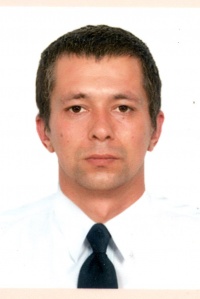 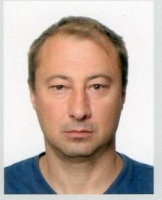 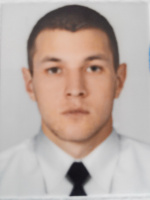 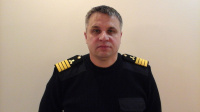 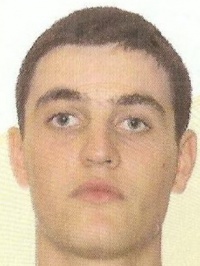 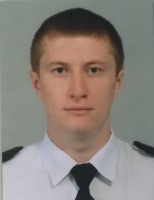 